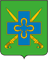 АДМИНИСТРАЦИЯ СТАРОМЫШАСТОВСКОГОСЕЛЬСКОГО ПОСЕЛЕНИЯ ДИНСКОГО РАЙОНАПОСТАНОВЛЕНИЕот 09.08.2019 г. 						                                        № 122станица СтаромышастовскаяО внесении изменений в постановление администрации Старомышастовского сельского поселения Динского района от 26.11.2018г. №257 «Об утверждении муниципальной программы  в Старомышастовском сельском поселении Динского района «Мероприятия в сфере земельных и имущественных отношений в Старомышастовском сельском поселении на 2018-2020 год» (в редакции от 21.05.2019 №86)В соответствии со ст.14 Федерального закона от 06.10.2003 №131-ФЗ «Об общих принципах организации местного самоуправления в Российской Федерации», а также постановлением администрации Старомышастовского сельского поселения Динского района от 1 сентября 2014 года №392 «Об утверждении порядка принятия решения о разработке, формирования, реализации и оценке эффективности реализации муниципальных программ Старомышастовского сельского поселения Динского района»,                         постановляю:Внести изменения в постановление администрации Старомышастовского сельского поселения Динского района от 26.11.2018г №257 «Об утверждении муниципальной программы в Старомышастовском сельском поселении Динского района  «Мероприятия в сфере земельных и имущественных отношений в Старомышастовском сельском поселении на 2018-2020 год» (прилагается).Приложение к постановлению изложить в новой редакции (прилагается). Общему отделу разместить настоящее постановление на официальном сайте Старомышастовского сельского поселения в сети Интернет.Контроль исполнения настоящего постановления оставляю за собой.          5. Настоящее постановление вступает в силу со дня его подписания.Глава Старомышастовскогосельского поселения                                                                     С.Н. ДолженкоЛИСТ СОГЛАСОВАНИЯпроекта постановления администрации Старомышастовского сельского поселения Динского района от __________  № _______О внесении изменений в постановление администрации Старомышастовского сельского поселения Динского района от 26.11.2018г. №257 «Об утверждении муниципальной программы  в Старомышастовском сельском поселении Динского района «Мероприятия в сфере земельных и имущественных отношений в Старомышастовском сельском поселении на 2018-2020 год» (в редакции от 21.05.2019 №86)Проект подготовлен и внесен:Специалист отдела ЖКХ и ТЭКадминистрации Старомышастовскогосельского поселения                                                                           Ю.С. Бугаева«____» _____________2019 г.Согласовано:Главный специалист финансового отдела администрации Старомышастовского сельского поселения                                                                      О.А. Съедина«____» _____________2019 г.Начальник общегоотдела администрации Старомышастовского сельского поселения                                                                       Е.В. Ефарова«____» _____________2019 г.